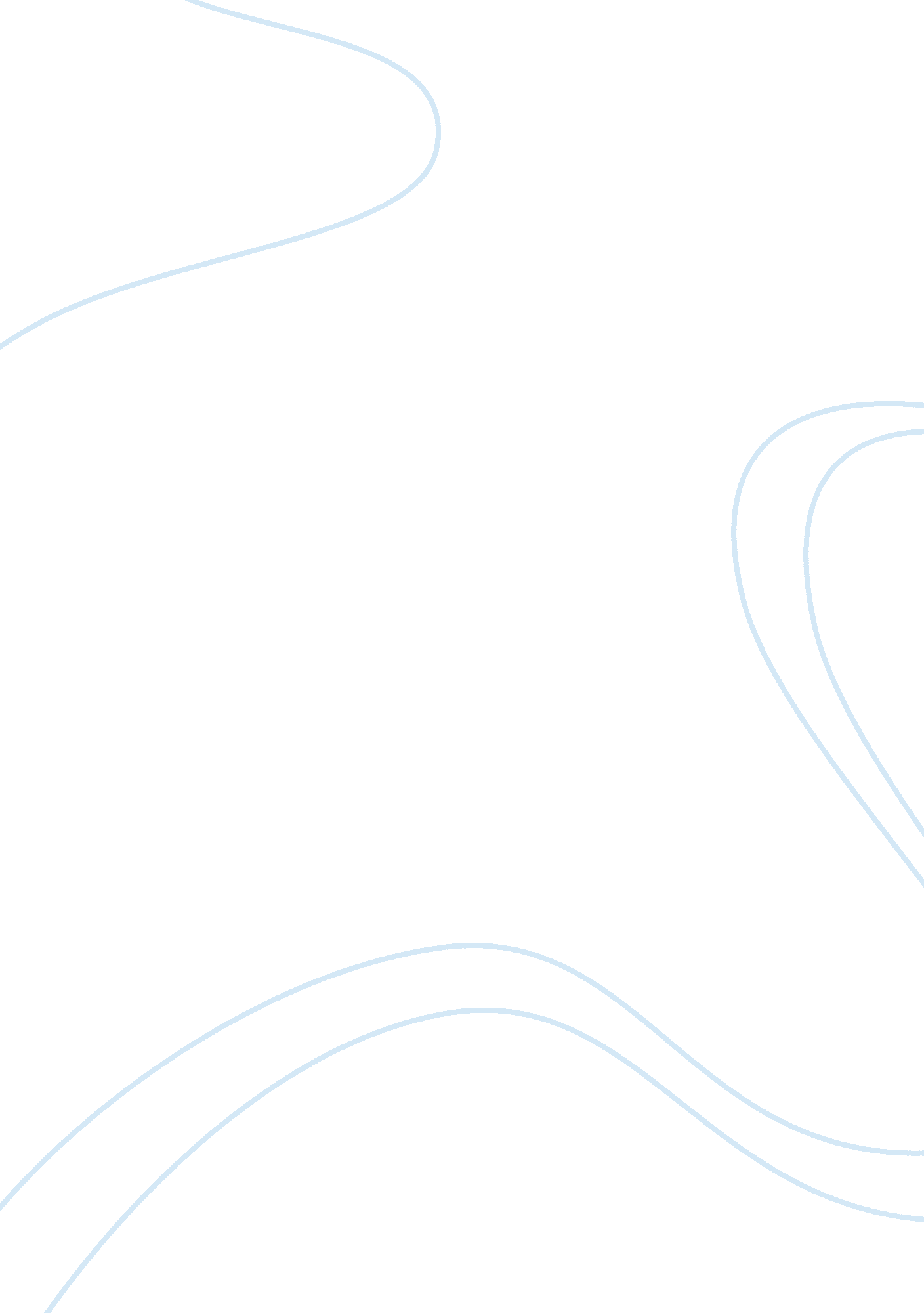 The influence of an interior space on the human psycheHealth & Medicine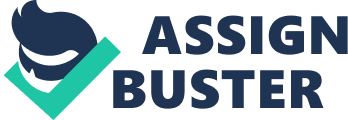 CONTENT PAGE PAGE INTRODUCTION…………………………………………………………………………1-2 Undertaking BACKGROUND ANDMOTIVATION……………………….………………. 3 AIM AND OBJECTIVES…………………………….…………………………………….. 3 STUDY DEFINED……………………………………………………………….…………. 3 RESEARCH STATEMENT………………………………………………………….…….. 3 RESEARCH SCOPE, LIMITATIONS AND CONSTRAINTS…………..…..…….…..…3 DESIGN SCOPE, LIMITATIONS AND CONSTRAINTS……………………..….….…. 4 DEFINITION OF TERMS…………………………………………………………..….….. 5 BIBLIOGRAPHY…………………………………………………………………..……….. 6 APPENDIX……………………………………………………………………..……………7 Introduction: In the research papers below research will be done on how interior decorators are influenced by Biophilic interior design constructs, the influence interior interior decorators have on relevant mark markets and 1s need for peculiar interior design influences in order to make self-actualisation, furthermore research will be done on the construct of Rene Descartes’s “ I think therefore I am” theory but applied to the interior design universe of “ I design therefore I am” . In decision the writer will summarize the influences interior design has on the human mind and the benefits one can obtain from interior design. The purpose and aims of this research paper is to set up that all interior infinites which surrounds us as persons are designed with a peculiar intent in head, whether it be mechanical, functional, practical or strictly aesthetic and that it does hold an consequence on us non merely physically and emotionally but besides mentally. Some interior interior decorators cater for the niche mark with the end in head to fulfill qualitative demands, such as usage designs that are designed to order and produced entirely for that peculiar client’s demands of having an entirely designed usage interior infinite, by and large associating to one’s societal position. The niche mark market is the top one per centum of the economic systems income bracket, in other words the wealthiest persons within the peculiar economic system. The mean income mark market, is the market where interior decorators aim to fulfill the quantitative demands of the mark market, designs are by and large less sole and produced in majority so that they are accessible by a larger demographic, therefore designs are rendered as more low-cost. Interior Design can better one’s quality of life as it is” theenvironmentaround us impacting our temper, productiveness, energy degrees, aptitude and attitude” . Making a beautiful inside is about making a infinite where you feel relaxed, comfy, organized and at peace, the thought of the infinite is to be thought of as therapeutic.” ( Jess Douray, 2014 ) . Well known sociologist Jean Baudrillard grounds that all objects chosen to make full an interior infinite is subconsciously placed within the infinite to state a narrative as they are the manifestation of one’s character and desires. He suggests that us as persons unconsciously judge insides on four separate value criteria’s, in add-on to how the suites look at face value. He farther explains the inquiries of each value standards as follows: “ Function: Will this point suit your demands? Is the kitchen tabular array large plenty to sit your whole household? Will this flooring cover the full country of the room? Exchange: Is this point worth the monetary value? Would you instead have this remarkable high-end sofa for R15, 000 or a whole sleeping room suite for the same monetary value? Symbolic: Does this point have an emotional fond regard? Did you take a aggregation of household exposures for your decor or a print of a picture? Sign: Does this point have a peculiar position symbol? Is it a name trade name or a generic? ” ( Jean Baudrillard, 2007 ) . Interior design is approximately much more than planing for aesthetic visual aspect. It has to see communicating and the cardinal user experience: how infinites work ; how they deliver a message and how persons respond to this when carry oning their day-to-day lives ; and even how people move about infinite and interact with objects or people. When within popular design civilization, people consider the expression of architecture ; the true significance of infinites and topographic points is developed by interior specializers. These are people with the ability to unitetechnology, building, art and psychologicalsciencein making infinites ; they must see the basic proviso of spacial design. Interior design requires cognition of appropriate edifice ordinances, wellness and safety statute law, undertaking planning and proficient specifications, all applied in a originative manner to bring forth an environment, all of the above demands to be taken into consideration when making successful designs. Undertaking BACKGROUND AND MOTIVATION The writers ultimate end of the below research papers is to set up the value of interior interior decorators and the impact they make in the environments we as persons reside in. AIM AND OBJECTIVES The purpose of the undermentioned research paper is to set up the influence of an interior infinite on the human mind, the importance of interior interior decorators, the procedures of interior design and the results of a well-designed inside. Survey DEFINED This research papers will be based on research done digitally, diaries, published articles and books, encapsulating relevant information to that of the subject illustrated above, illustrations will be provided collateral statement given along with illustrations and appendices. RESEARCH STATEMENT The importance of interior design and the consequence it has on the human mind along with how interior design influences an person to the point of making self-actualisation. RESEARCH SCOPE, LIMITATIONS AND CONSTRAINTS Interior design has been around for centuries and has played a critical function in exposing societal position, a sense of comfort and a persons individuality, it is nevertheless apparent in research done therefore far that the importance interior design has on an individual’s mental wellbeing and verve, has non been defined in great item. A general deficiency of information on the benefits interior design possesses and the impact it has in an individual’s day-to-day lives has become evident. DESIGN SCOPE, LIMITATIONS AND CONSTRAINTS The writer has found within the research done that an individual’s environing inside does non merely impact their productiveness and temper but their thought procedures and even their physical wellbeing and wellness. The lighter and more unfastened the infinite, the more easy one can go focussed, the darker more congested the infinite the more one can experience overwhelmed or even trapped. “ Biophilic design can cut down emphasis, enhance creativeness and lucidity of idea, better our wellbeing and promote healing ; as the universe population continues to urbanise, these qualities are of all time more of import. Theorists, research scientists, and design practicians have been working for decennaries to specify facets of nature that most impact our satisfaction with the built environment” The ( Terrapin brilliantly green, 2014 ) . The survey of biophilic design will be farther explored throughout the research paper. DEFINITION OF TERMS Interior design- the art or occupation of be aftering how the suites of a edifice should be furnished and decorated Biophilic Design- is an advanced manner of planing the topographic points where we live, work, and learn. We need nature in a deep and cardinal manner, but we have frequently designed our metropoliss and suburbs in ways that both degrade the environment and estrange us from nature. Bibliography Dictionary. 2015. Interior design - Definition and More from the Free Merriam-Webster Dictionary. [ ONLINE ] Available at: hypertext transfer protocol: //www. merriam-webster. com/dictionary/interior % 20design. [ Accessed 19 March 2015 ] . 2015. An interior interior decorator has a direct influence on the topographic points and infinites we occupy - Magazines - Student - The Independent. [ ONLINE ] Available at: hypertext transfer protocol: //www. independent. co. uk/student/magazines/an-interior-designer-has-a-direct-influence-on-the-places-and-spaces-we-occupy-760044. html. [ Accessed 19 March 2015 ] . 2015. what is biophilic design? -GoogleSearch. [ ONLINE ] Available at: hypertext transfer protocol: //www. google. co. za/search? q= what+is+biophilic+design % 3F & A ; ie= utf-8 & amp ; oe= utf-8 & A ; aq= t & A ; rls= org. mozilla: en-US: unofficial & A ; client= firefox & A ; channel= nts & A ; gfe_rd= cr & A ; ei= BPEKVeS8BIiP7AbIq4G4BA # rls= org. mozilla: en-US: unofficial & A ; channel= nts & A ; q= biophilic+design. [ Accessed 19 March 2015 ] . 2015. Interior design - Definition and More from the Free Merriam-Webster Dictionary. [ ONLINE ] Available at: hypertext transfer protocol: //www. merriam-webster. com/dictionary/interior % 20design. [ Accessed 19 March 2015 ] . Appendix Chapter 1: Literature reappraisal Chapter 2: Research theory Chapter 3: Findingss supported by relevant research Chapter 4: Designs conceptual development Decision VISUALCOMMUNICATION 